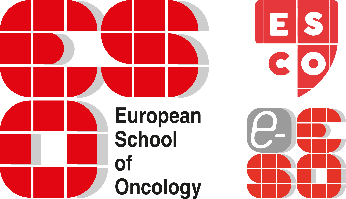 By signing this form, you agree to allow the European School of Oncology (ESO) to publish your accompanying work in the print and online versions of Cancer World magazine www.cancerworld.net You also acknowledge that the article is your original work and does not violate another party’s copyright, intellectual property rights, right of privacy, right of publicity or any other rights. If you do not hold copyright for this piece of work, the copyright holder’s name and signature is required and ESO will give appropriate copyright and publication credit.Title of article:I have copyright of the article:Name:							Signature:						      Date:If you do not have copyright please ask your publisher/copyright owner to sign below, giving ESO permission to use the articlePublisher’s /Copyright Owner’s Name:YesNo